INFORMATION FOR THE WEEKEND INFO PACKETSCHEDULING  Please mark an “x” below each workshop time slot you are UNAVAILABLE to present (Or, check “ALL OPEN” if you are flexible):*** “Songs of the Spirit” will take place during this slot: Sun., Jan 26, 2020, 9:00am – 10:30pm.WORKSHOP CONTENT - This part of the form allows you to explain your workshop’s content in depth. Responses here aren’t for the program book, and don’t substitute for a precise workshop description in the workshop description section above. No repetition from workshop description is needed, but elaboration is appreciated.Workshop Objective – What will the participant learn or have the opportunity to do?Answer:Describe your plan for the workshop.Answer:Describe the audience to whom your workshop is aimed.Answer:Explain briefly your personal experience with the topic.Answer:WORKSHOP GOALS - Underneath each of the four goals for workshops at PMN, please offer any specific comments on how your workshop proposal helps to meet these goals. Please leave blank if your proposal doesn’t meet this goal:1. Sustain diverse musical traditions that use music for progressive social change.Comments:2. Help musicians develop skills in musicality, songwriting, and/or music promotion.Comments:3. Help activists and musicians to effectively integrate music into social justice struggles.Comments:4. Provide a space for attendees to share and enjoy socially and politically poignant music.Comments:AUDIO/VISUAL NEEDS- Please fill out wherever applicable.PMN doesn’t have its own LCD Projectors, but we can help those who need them find each other and share to the extent that those who have projectors are able to share them.Direct questions, comments, and special considerations to:Ben GrosscupPMN Executive Directorben.grosscup@peoplesmusic.org413-658-5374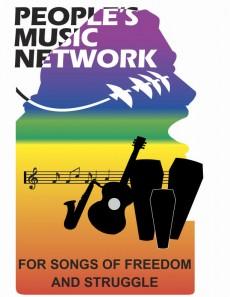 WORKSHOP PROPOSAL FORM People’s Music NetworkWinter Gathering, January 24-26, 2020Direct questions, comments, and special considerations to:Ben GrosscupPMN Executive Directorben.grosscup@peoplesmusic.org413-658-5374Please complete form by: December 20, 2019.Instructions:Fill out the entire form, save the file as a regular (.doc) file, and email it as an attachment to Ben Grosscup, ben.grosscup@peoplesmusic.org.
Use this subject line: “SUBMISSION-2020_PMN_WG_Workshop”Areas that must be filled out by everyone are shaded in yellow.Areas that some (but not all) presenters will fill out are shaded in in light blue.If co-presenting, both names must be listed.Observe all length limits; check spelling and word and character counts.See past topics at PMN from recent PMN gathering workshop descriptions.Presenter #1Presenter #2AddressAddressCity, State ZipCity, State ZipPhonePhoneE-mailE-mailOrganization(only 1)Organization (only1)Website (only 1)Website (only 1)Workshop Title (limit 40 characters)Workshop Title (limit 40 characters)Workshop Description (limit 100 words)Briefly describe the activities you’ll lead and/or the skills participants will learn. Write in the first person using complete sentences.Workshop Description (limit 100 words)Briefly describe the activities you’ll lead and/or the skills participants will learn. Write in the first person using complete sentences.Workshop Description (limit 100 words)Briefly describe the activities you’ll lead and/or the skills participants will learn. Write in the first person using complete sentences.Web resources for your presentation *** Provide one URL to an educational video or resource by/of you and explain its relevance to the workshop. We’ll include it in the online program.Web resources for your presentation *** Provide one URL to an educational video or resource by/of you and explain its relevance to the workshop. We’ll include it in the online program.Web resources for your presentation *** Provide one URL to an educational video or resource by/of you and explain its relevance to the workshop. We’ll include it in the online program.Presenter #1 Biography (30 word limit;  Don’t include name)Presenter #1 Biography (30 word limit;  Don’t include name)Presenter #1 Biography (30 word limit;  Don’t include name)Presenter #2 Biography (30 word limit;  Don’t include name)Presenter #2 Biography (30 word limit;  Don’t include name)Presenter #2 Biography (30 word limit;  Don’t include name)ALL OPENSat., Jan 259:00–10:15amSat., Jan 2510:30am – 11:45pmSat., Jan 252:15 – 3:30pm Sun., Jan 26 ***9:00am – 10:30pmSun., Jan 2610:45 – 12:15pmYesNo My workshop would benefit from having an LCD Projector. My workshop would benefit from having an LCD Projector. I will bring my own LCD projector for my workshop.  I will bring my own LCD projector for my workshop. I will can bring an LCD projector to share with other presenters.I will can bring an LCD projector to share with other presenters.List any other AV Equipment you’re bringing: 